LAMPIRAN DOKUMENTASIHari Pertama 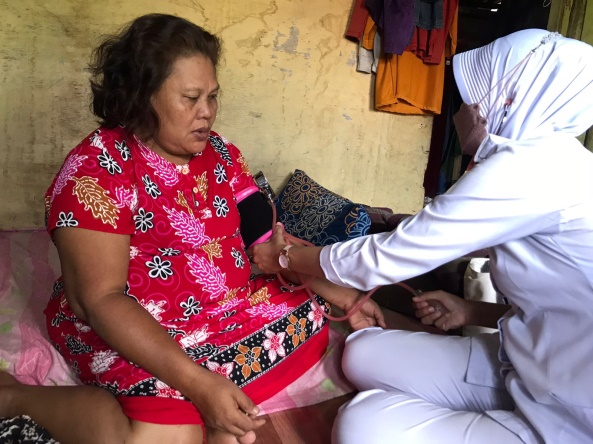 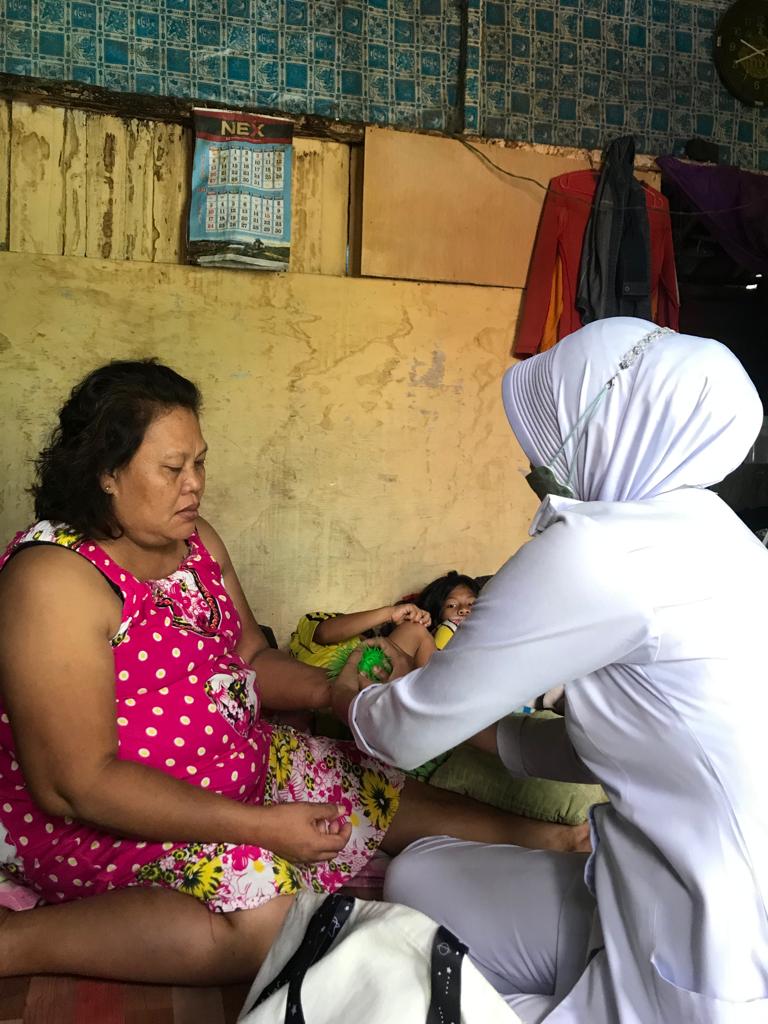 Hari Kedua 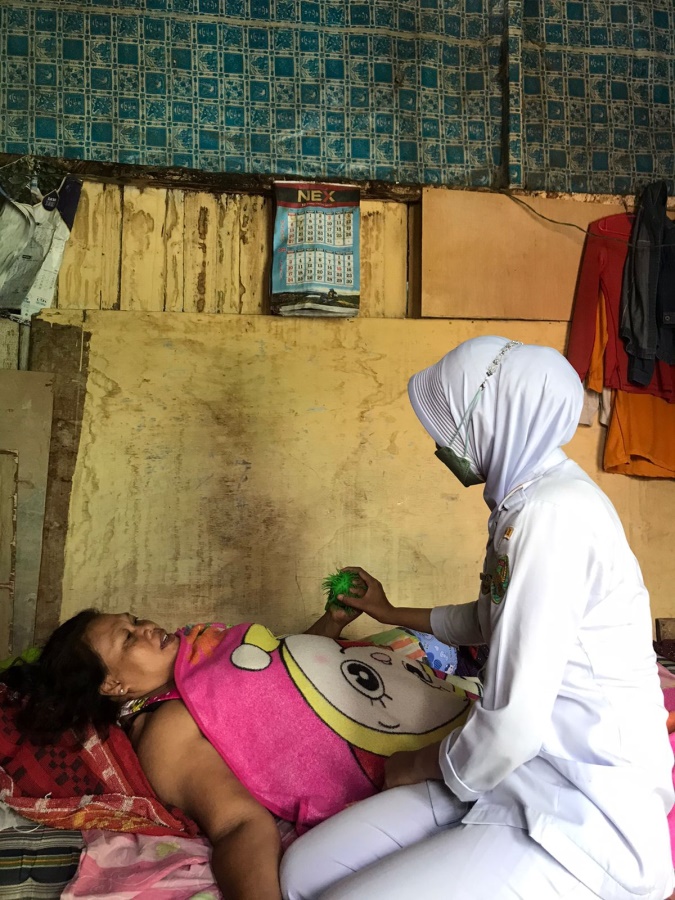 Hari Ketiga 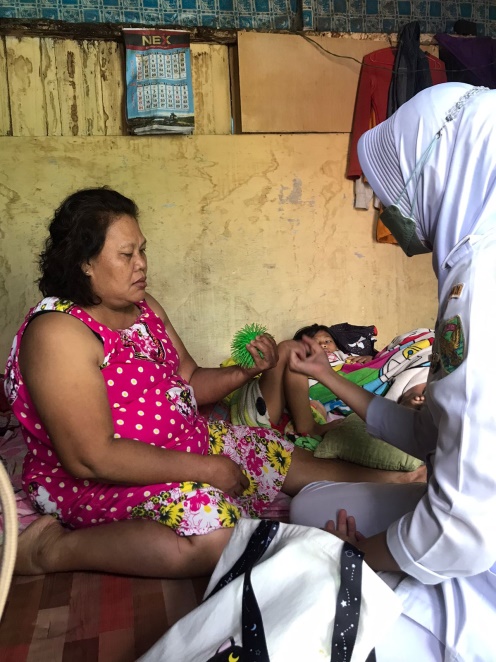 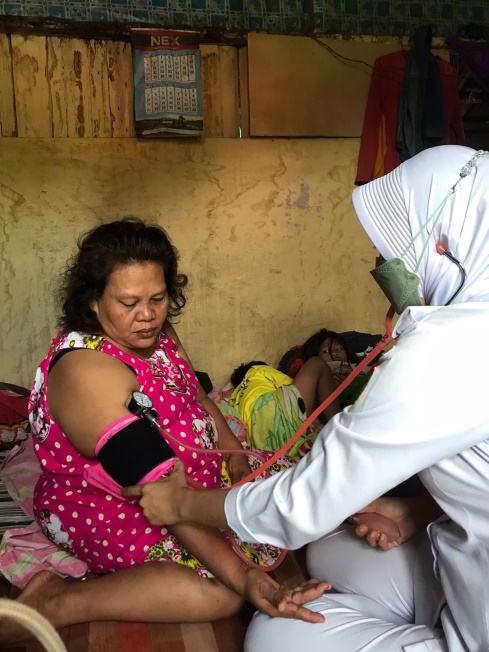 